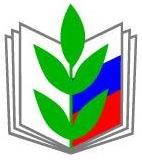 Общероссийский Профсоюз образованияСТАВРОПОЛЬСКАЯ КРАЕВАЯ ОРГАНИЗАЦИЯТО ОБЩЕРОССИЙСКОГО  ПРОФСОЮЗА ОБРАЗОВАНИЯ В МИНЕРАЛОВОДСКОМ ГОРОДСКОМ ОКРУГЕПЕРВИЧНАЯ ПРОФСОЮЗНАЯ ОРГАНИЗАЦИЯМуниципального бюджетного дошкольного образовательного учреждения детского сада № 16 «Красная шапочка»ОТЧЁТ
о выполнении Коллективного Договора   Деятельность профсоюзной организации в МБДОУ № 16 «Красная шапочка»  ведется под руководством председателя первичной профсоюзной организации Вороковой Лины Мухамедовны. В состав членов профкома вошли следующие сотрудники:  Полтачева Е.Ф - заместитель председателя профкома, Сычева Н.Н – член комиссии по защите социальных и трудовых прав, Полтачева Е.Ф – председатель комиссии по контрольно-ревизионной работе. Контроль за выполнением всех пунктов договора взяли на себя работодатель, а именно заведующий детским садом Ковтун Е.М., и профсоюзный комитет учреждения. Отчет о выполнении коллективного договора за 2019 год был озвучен на общем профсоюзном собрании коллектива 20.03.2020 года. Зачитывались все пункты, положения коллективного договора, после чего проходило совместное обсуждение об их выполнении.

Согласно договору велась следующая работа: - со всеми вновь прибывшими заключался трудовой договор, каждый из которых подписывался работодателем и работником;- в связи с увеличением МРОТ  с работниками заключили дополнительное соглашение;- в связи с увеличением заработной платы педагогическим работникам с 01.09.2019 заключены дополнительные соглашения;
- объём педагогической работы устанавливался работодателем исходя из штатного расписания, численности кадров и других условий;
- за 2019-2020 год курсы  повышения квалификации прошли 11 педагога, -рабочее время определено Правилами внутреннего трудового распорядка учреждения, годовым графиком, согласно с мнением профкома;
- очередность предоставления отпусков утверждалась с учётом мнения профкома, работникам, занятым на работах с вредными и (или) опасными условиями труда по согласованию с выборным органом первичной профсоюзной организации предоставляли дополнительный оплачиваемый отпуск; (п.4.21. коллективного договора).
- постоянно проводилась работа по охране труда в порядке и сроки, установленных с учетом мнения профкома; проводились инструктажи всех видов с работающими и с вновь поступившими;
- совместно с профкомом осуществлялся контроль за состоянием условий и охраны труда, выполнением соглашения по охране труда, пополнили СИЗ для поваров и МОП.
Велась весь период культурно – массовая и физкультурно – оздоровительная работа:
внутри учреждения проводились праздники посвященные «Дню дошкольного работника»  приглашали  пенсионеров ранее работавших в ДО, их приветствовали  концертной программой, а сотрудники вручили памятные подарки; поздравление коллектива с Новым годом, с праздником 23 февраля и 8 марта.


Выполнение условий соблюдения коллективного договора обсуждалось на профсоюзном собрании по первичной организации профсоюза работников народного образования и науки МБДОУ № 16 «Красная шапочка» за 2019 год  20 марта 2020 года и путем голосования (единогласно) было выявлено, что работа выполнена качественно, имеется большой творческий потенциал. Таким образом, можно сделать вывод о том, что работа по выполнению условий соблюдения коллективного договора между работодателем и работниками за 2019 год велась на должном уровне.Председатель первичной профсоюзной организации                                Ворокова Л.М.
«___»____________2017г.
г. Ставрополь
№___